Kącik pedagoga„Mów dziecku, że jest dobre, że potrafi” - Janusz KorczakW naszym przedszkolu prowadzone są zajęcia terapeutyczne. Różnią się w zależności od rodzaju niepełnosprawności i potrzeb dziecka. Zawsze związane są ze stymulacją ogólnorozwojową, stymulacją rozwoju poznawczego, mowy, myślenia, percepcji wzrokowej, słuchowej, koordynacji wzrokowo- słuchowo- ruchowej, rozwijaniem sprawności manualnej i grafomotoryki. Podczas zajęć wspomagamy rozwój emocjonalny poprzez naukę rozpoznawania i nazywania emocji oraz wzmacniania samooceny. Celem jest optymalne wspomaganie rozwoju dziecka. Zespół nauczycieli i specjalistów dostosowuje metody i formy pracy w taki sposób, aby umożliwić jak najpełniejszy rozwój dziecka. Zespół pracuje zawsze we współpracy z rodzicami. W naszym przedszkolu odbywają się:- zajęcia korekcyjno- kompensacyjne,- terapia ogólnorozwojowa, - terapia ręki,- zajęcia rewalidacyjne,- zajęcia integracji sensorycznej,- zajęcia logopedyczne.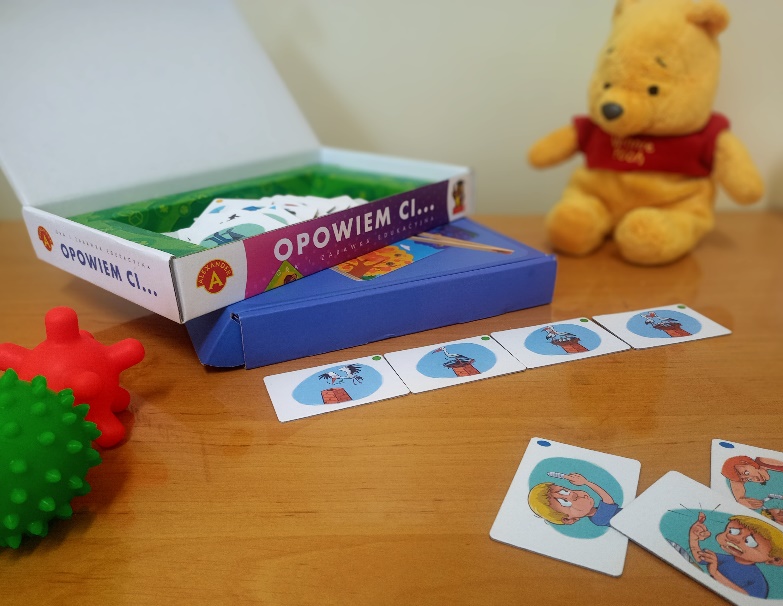 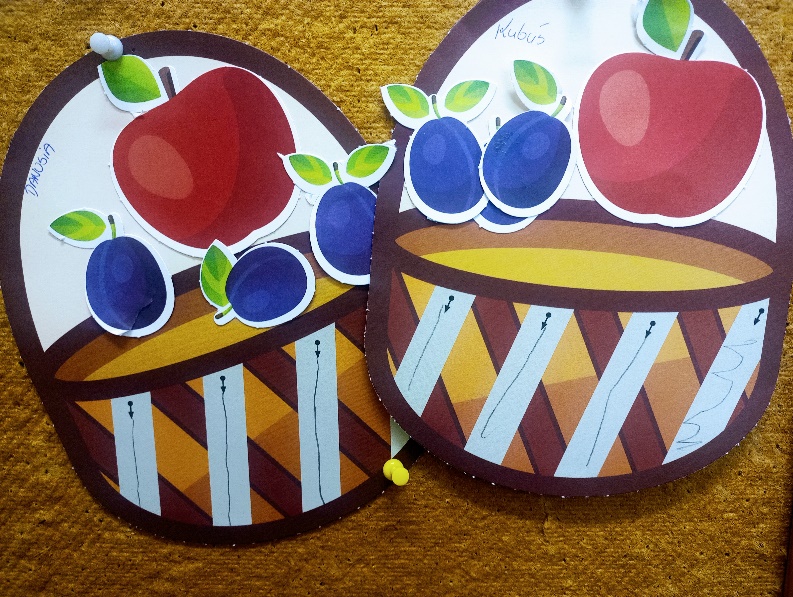 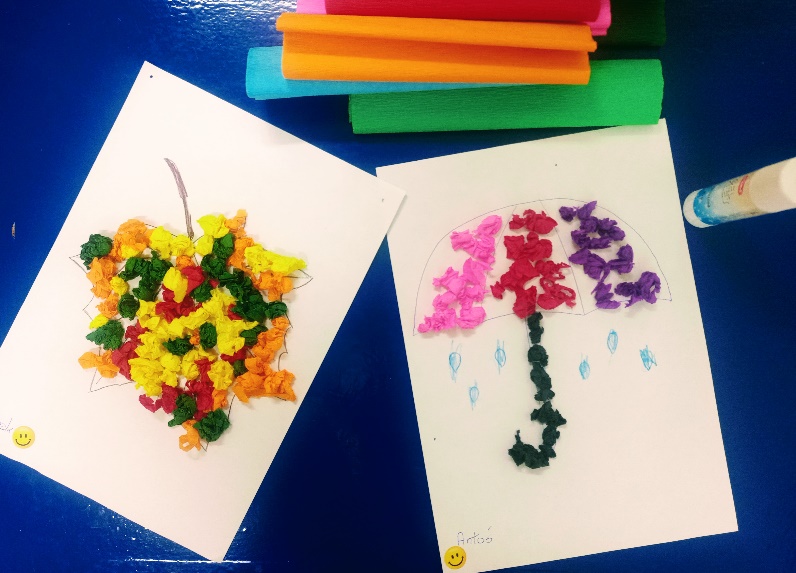 Poniżej przedstawiam propozycje zabaw i ćwiczeń rozwijających sprawność manualną, percepcję wzrokową, percepcję słuchową, mowę i myślenie oraz stymulujące rozwój poznawczy, społeczny i emocjonalny dzieci. 1. Ćwiczenia sprawności manualnej:- gniecenie gąbki, piłeczki,- zabawy konstrukcyjne np. budowanie z klocków,- przewlekanie sznurka przez otwory,- lepienie z mas plastycznych,- kolorowanie,- malowanie farbami po dużych płaszczyznach,- wycinanie: dowolne, po linii, cięcie pasków.2. Ćwiczenia rozwijające i usprawniające percepcję i pamięć wzrokową oraz koordynację wzrokowo- ruchową:- wyszukiwanie przedmiotów w najbliższym otoczeniu,- dobieranie jednakowych obrazków (np. układanka „Memory”),- układanie puzzli,- układanie prostych ciągów rytmicznych (dwa elementy np. kot, pies, kot, pies…),- rysowanie, malowanie kredą, farbą linii pionowych, poziomych, ukośnych, falowanych na wzorze.3. Ćwiczenia percepcji, pamięci słuchowej i koordynacji słuchowo- ruchowej:- rozpoznawanie dźwięków (szelest gazety, wiatru, deszczu itp.),- powtarzanie układów rytmicznych (klaskanie, tupanie),- zabawy z instrumentami (bębenek, cymbałki),- powtarzanie rymowanek,- śpiewanie piosenek.4. Stymulacja rozwoju mowy:- ćwiczenia oddechowe (dmuchanie na papierek, zdmuchiwanie świeczki),- nazywanie przedmiotów i sytuacji podczas codziennych czynności,- układanie i opowiadanie historyjek obrazkowych,- ćwiczenia dźwiękonaśladowcze (naśladowanie odgłosów zwierząt).5. Pobudzenie aktywności poznawczej dziecka:- wprowadzanie, utrwalanie nazw wybranych owoców, warzyw, zwierząt, kolorów itp.- rozwijanie umiejętności przeliczania,- układanie historyjek obrazkowych,- stymulacja myślenia przyczynowo- skutkowego: „Co wydarzyło się potem?”.6. Budzenie wiary we własne możliwości:- podkreślanie mocnych stron dziecka,- chwalenie dziecka, nawet za najmniejsze postępy,- doskonalenie czynności samoobsługowych.7. Rozwijanie sfery emocjonalno- społecznej:- rozpoznawanie emocji (zabawy naśladowcze, zabawy mimiczne),- ustalanie i przestrzeganie zasad zgodnej i bezpiecznej zabawy,- zabawy tematyczne (w dom, w przedszkole),- słuchanie bajeczek terapeutycznych.mgr Monika Głąbicka- pedagog, pedagog specjalny.